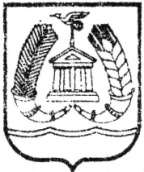 СОВЕТ ДЕПУТАТОВГАТЧИНСКОГО МУНИЦИПАЛЬНОГО РАЙОНАЛЕНИНГРАДСКОЙ ОБЛАСТИ ЧЕТВЕРТЫЙ СОЗЫВР Е Ш Е Н И Е           от  17  февраля 2023 года                                                               №   268О внесении изменений в решение совета депутатов Гатчинского муниципального района от 22.04.2015     № 64 «Об установлении расходных обязательств муниципального образования Гатчинский муниципальный район, возникающих при исполнении отдельных государственных полномочий Российской Федерации и Ленинградской области, переданных для осуществления органами местного самоуправления Гатчинского муниципального района и определении уполномоченных органов для исполнения отдельных государственных полномочий Ленинградской области»В соответствии со статьей 86 Бюджетного кодекса Российской Федерации, Федеральным законом от 06.03.2003 № 131-ФЗ «Об общих принципах организации местного самоуправления в Российской Федерации», на основании областных законов Ленинградской области 08.12.2005 № 112-оз «О наделении органов местного самоуправления муниципальных образований Ленинградской области отдельными государственными полномочиями Российской Федерации, переданными органам государственной власти Ленинградской области, от 18.05.2006 № 24-оз «О наделении органов местного самоуправления муниципальных образований Ленинградской области отдельными государственными полномочиями Ленинградской области в сфере жилищных отношений», от 17.06.2011 № 47-оз «О наделении органов местного самоуправления муниципальных образований Ленинградской области отдельным государственным полномочием Российской Федерации, переданным органам государственной власти Ленинградской области, и отдельными государственными полномочиями Ленинградской области по опеке и попечительству, социальной поддержке детей-сирот и детей, оставшихся без попечения родителей, и лиц из числа детей-сирот и детей, оставшихся без попечения родителей», руководствуясь Уставом Гатчинского муниципального района,совет депутатов Гатчинского муниципального районаР Е Ш И Л:Внести в приложение к решению совета депутатов Гатчинского муниципального района от 22.04.2015 № 64 «Об установлении расходных обязательств муниципального образования Гатчинский муниципальный район, возникающих при исполнении отдельных государственных полномочий Российской Федерации и Ленинградской области, переданных для осуществления органами местного самоуправления Гатчинского муниципального района и определении уполномоченных органов для исполнения отдельных государственных полномочий Ленинградской области» следующие изменения:Пункт 1 раздела II изложить в следующей редакции:Пункт 3 раздела II изложить в следующей редакции:Пункт 8 раздела II изложить в следующей редакции:Настоящее решение вступает в силу с момента принятия и подлежит размещению на официальном сайте Гатчинского муниципального района.ГлаваГатчинского муниципального района                                          В.А. Филоненко1Отдельные государственные полномочия на государственную регистрацию актов гражданского состояния: рождения, заключения брака (в том числе заключения брака в торжественной обстановке), расторжения брака, усыновления (удочерения), установления отцовства, перемены имени, смертиОбластной закон Ленинградской области от 08.12.2005 № 112-оз «О наделении органов местного самоуправления муниципальных образований Ленинградской области отдельными государственными полномочиями в сфере государственной регистрации актов гражданского состояния»3Отдельные государственные полномочия Ленинградской области:1) по организации и осуществлению деятельности по опеке и попечительству, включающими в себя:выявление и учет граждан, нуждающихся в установлении над ними опеки или попечительства, в том числе детей-сирот и детей, оставшихся без попечения родителей, избрание формы устройства детей-сирот и детей, оставшихся без попечения родителей, а также осуществление последующего контроля за условиями их содержания, воспитания и образования;осуществление защиты прав и интересов детей в случае смерти родителей, лишения их родительских прав, ограничения их в родительских правах, признания родителей недееспособными, болезни родителей, длительного отсутствия родителей, уклонения родителей от воспитания детей или защиты их прав и интересов, в том числе при отказе родителей взять своих детей из образовательных организаций, медицинских организаций, организаций, оказывающих социальные услуги, организаций для детей-сирот и детей, оставшихся без попечения родителей, при создании действиями или бездействием родителей условий, представляющих угрозу жизни или здоровью детей либо препятствующих их нормальному воспитанию и развитию, а также в других случаях отсутствия родительского попечения;принятие решения о помещении граждан, нуждающихся в установлении над ними опеки, в том числе детей-сирот и детей, оставшихся без попечения родителей, в семью (усыновление (удочерение), опека (попечительство), приемная семья и другое), а при отсутствии такой возможности - в организации для детей-сирот и детей, оставшихся без попечения родителей;осуществление контроля за условиями содержания, воспитания и образования детей-сирот и детей, оставшихся без попечения родителей, в организациях для детей-сирот и детей, оставшихся без попечения родителей, защиту прав несовершеннолетних выпускников указанных организаций;осуществление контроля за условиями жизни совершеннолетних недееспособных граждан, соблюдением опекунами их прав и законных интересов, обеспечением сохранности их имущества, а также выполнением опекунами или попечителями требований к осуществлению своих прав и исполнению своих обязанностей в отношении совершеннолетних недееспособных или не полностью дееспособных граждан;принятие решения о временном устройстве граждан, нуждающихся в установлении над ними опеки или попечительства, а также сохранности их имущества;предоставление региональному оператору государственного банка данных сведений о детях, оставшихся без попечения родителей и не устроенных на воспитание в семью по месту их фактического нахождения, в срок, установленный действующим законодательством;подбор, учет и подготовку граждан, выразивших желание стать опекунами или попечителями несовершеннолетних граждан либо принять детей, оставшихся без попечения родителей, в семью на воспитание в иных установленных семейным законодательством Российской Федерации формах;подбор, учет и подготовку в порядке, определяемом Правительством Российской Федерации, совершеннолетних недееспособных или не полностью дееспособных граждан;назначение (временное назначение) опекунов (попечителей), а также освобождение и отстранение опекунов (попечителей) в соответствии с действующим законодательством от исполнения ими своих обязанностей;осуществление надзора за деятельностью опекунов (попечителей), деятельностью организаций для детей-сирот и детей, оставшихся без попечения родителей;назначение каждому из подопечных опекуна (попечителя) временного представителя в случае возникновения противоречий между интересами подопечных одного и того же опекуна (попечителя) при осуществлении им законного представительства для разрешения возникших противоречий;временное исполнение обязанности опекуна (попечителя) в отношении детей-сирот и детей, оставшихся без попечения родителей, до их устройства на воспитание в семью или организацию для детей-сирот и детей, оставшихся без попечения родителей;дачу разрешения на раздельное проживание попечителя с подопечным, достигшим шестнадцати лет;дачу предварительного разрешения на расходование опекуном или попечителем доходов подопечного в соответствии со статьей 37 Гражданского кодекса Российской Федерации;дачу предварительного разрешения (отказ в выдаче разрешения) на совершение родителем, усыновителем, опекуном (дачу согласия попечителем) и иным законным представителем сделок по отчуждению, в том числе обмену или дарению имущества (включая жилое помещение) несовершеннолетнего, недееспособного, не полностью дееспособного гражданина, сдаче его внаем (в аренду), в безвозмездное пользование или в залог, сделок, влекущих отказ от принадлежащих несовершеннолетнему, недееспособному, не полностью дееспособному гражданину прав, раздел его имущества или выдел из него долей, а также любых других сделок, влекущих уменьшение имущества несовершеннолетнего, недееспособного, не полностью дееспособного гражданина, и в иных случаях, если действия опекуна (попечителя) могут повлечь за собой уменьшение стоимости имущества подопечного, в том числе при отказе от иска, поданного в интересах подопечного, заключении в судебном разбирательстве мирового соглашения от имени подопечного, заключении мирового соглашения с должником по исполнительному производству, в котором подопечный является взыскателем;дачу предварительного разрешения на заключение договора о передаче имущества подопечного в пользование в случаях, установленных федеральным законодательством;дачу предварительного разрешения опекуну (дачу согласия попечителю) на заключение кредитного договора, договора займа от имени подопечного, выступающего заемщиком, если получение займа, кредита требуется в целях содержания подопечного или обеспечения его жилым помещением;дачу предварительного разрешения в случаях выдачи доверенности от имени подопечного;обращение от имени подопечного в суд с требованием о расторжении договора при обнаружении факта его заключения от имени подопечного без предварительного разрешения органа опеки и попечительства в случае отсутствия выгоды подопечного;составление акта при обнаружении ненадлежащего исполнения опекуном (попечителем) обязанностей по охране имущества подопечного и управлению имуществом подопечного (порча, ненадлежащее хранение имущества, расходование имущества не по назначению, совершение действий, повлекших за собой уменьшение стоимости имущества подопечного, и другое) и предъявление требований к опекуну (попечителю) о возмещении убытков, причиненных подопечному;определение кандидатуры доверительного управляющего имуществом подопечного и заключение договора доверительного управления при необходимости постоянного управления недвижимым и ценным движимым имуществом подопечного;дачу рекомендаций опекуну (попечителю) ребенка, находящегося под опекой (попечительством), о способах воспитания;разрешение разногласий, возникающих между несовершеннолетними родителями, не состоящими в браке, и опекуном их ребенка;принятие необходимых мер по защите прав и законных интересов подопечного в случае получения сведений об угрозе его жизни и здоровью, о нарушении его прав и законных интересов и уведомление в письменной форме о принятых мерах лиц, сообщивших данные сведения;оказание содействия опекунам (попечителям), проверку условий жизни подопечных, соблюдения опекунами (попечителями) прав и законных интересов подопечных, обеспечения сохранности их имущества, а также исполнения опекунами (попечителями) требований к осуществлению ими прав и исполнению обязанностей опекунов (попечителей), установленных действующим законодательством;заключение договора о приемной семье и исполнение обязанностей, установленных договором, выплата вознаграждения приемным родителям (родителю) за счет средств областного бюджета Ленинградской области, расторжение указанного договора в случае возникновения в приемной семье неблагоприятных условий содержания, воспитания и образования ребенка (детей) или в случае возвращения ребенка (детей) родителям, или в случае усыновления ребенка (детей);оказание приемной семье необходимой помощи, содействие в создании нормальных условий жизни и воспитания ребенка (детей), а также осуществление контроля за выполнением приемными родителями обязанностей по содержанию, воспитанию и образованию ребенка (детей);представление законных интересов несовершеннолетних граждан и недееспособных граждан, находящихся под опекой или попечительством, в отношениях с любыми лицами (в том числе в судах), если действия опекунов или попечителей по представлению законных интересов подопечных противоречат законодательству Российской Федерации и(или) законодательству Ленинградской области или интересам подопечных либо если опекуны или попечители не осуществляют защиту законных интересов подопечных; участие в рассмотрении судом споров и в исполнении решений судов по делам, связанным с защитой прав и интересов несовершеннолетних, в установленных законом случаях;осуществление контроля за использованием жилых помещений и(или) распоряжением жилыми помещениями, нанимателями или членами семей нанимателей по договорам социального найма либо собственниками которых являются дети-сироты и дети, оставшиеся без попечения родителей, обеспечением надлежащего санитарного и технического состояния этих жилых помещений;определение в спорных случаях порядка общения между ребенком (детьми), переданным на воспитание в приемную семью, его родителями, родственниками и приемными родителями;дачу согласия на усыновление ребенка несовершеннолетних родителей, не достигших возраста шестнадцати лет, в случае отсутствия их родителей или опекунов (попечителей);участие в рассмотрении судом дел об усыновлении ребенка и дачу суду заключения об обоснованности усыновления и его соответствии интересам усыновляемого ребенка;дачу заключения о возможности быть усыновителем, опекуном (попечителем), приемным родителем;осуществление контроля за условиями жизни и воспитания детей в семьях усыновителей на территории Российской Федерации;дачу разъяснений гражданам Российской Федерации по вопросам, связанным с усыновлением ребенка (детей), передачей под опеку (попечительство), на воспитание в приемную семью;принятие решения о назначении или прекращении выплаты денежных средств на содержание ребенка, находящегося под опекой (попечительством), на питание, приобретение одежды, обуви и мягкого инвентаря и оборудования, о назначении и выплате вознаграждения приемным родителям (родителю) за счет средств областного бюджета Ленинградской области, в порядке и размерах, установленных федеральным и областным законодательствами;осуществление в установленном законом порядке отобрания ребенка у родителей (одного из них) или у других лиц, на попечении которых он находится, при непосредственной угрозе жизни ребенка или его здоровью, незамедлительное уведомление об этом прокурора и обеспечение временного устройства ребенка;назначение представителя для защиты прав и интересов детей при наличии противоречий между интересами родителей и детей;дачу рекомендаций о способе разрешения разногласий между родителями ребенка по вопросам его воспитания и образования по обращению родителей (одного из них);решение вопросов присвоения или изменения имени и(или) фамилии ребенка в случаях, предусмотренных действующим законодательством;дачу согласия на добровольное установление отцовства лица, не состоящего в браке с матерью ребенка, в случае смерти матери, признания ее недееспособной, невозможности установления места нахождения матери или в случае лишения ее родительских прав;дачу согласия на контакты с ребенком родителей, ограниченных в родительских правах;в случае отказа родителей (одного из них) от предоставления близким родственникам ребенка возможности общаться с ним обязывание родителей (одного из них) не препятствовать этому общению;подачу заявления о государственной регистрации найденного (подкинутого) ребенка в органы записи актов гражданского состояния;принятие мер по защите жилищных прав несовершеннолетних в соответствии с действующим законодательством;принятие решения о даче согласия на обмен жилого помещения, которое предоставлено по договору социального найма и в котором проживают несовершеннолетние члены семьи нанимателя данного жилого помещения;принятие решения о даче согласия на отчуждение и(или) передачу в ипотеку жилого помещения, в котором проживают оставшиеся без родительского попечения несовершеннолетние члены семьи собственника данного жилого помещения, если при этом затрагиваются права или охраняемые законом интересы указанных лиц;согласование направлений районных (городских) военных комиссариатов о зачислении детей-сирот и детей, оставшихся без попечения родителей, мужского пола в возрасте от четырнадцати до шестнадцати лет, являющихся гражданами Российской Федерации, в качестве воспитанников в воинские части;дачу в установленном порядке согласия на перевод детей-сирот и детей, оставшихся без попечения родителей, из одной образовательной организации в другую либо на изменение формы обучения до получения ими общего образования, а также на исключение таких лиц из любой образовательной организации;дачу согласия на заключение трудового договора с обучающимся, достигшим возраста четырнадцати лет, для выполнения в свободное от учебы время легкого труда, не причиняющего вреда его здоровью и не нарушающего процесса обучения, с согласия одного из родителей (попечителя);дачу разрешения на заключение трудового договора с лицами, не достигшими возраста четырнадцати лет, для участия в создании и(или) исполнении (экспонировании) произведений без ущерба здоровью и нравственному развитию в организациях кинематографии, театрах, театральных и концертных организациях, цирках с согласия одного из родителей (опекуна);осуществление охраны имущественных прав и интересов несовершеннолетних наследников, в том числе из числа детей-сирот и детей, оставшихся без попечения родителей, при разделе наследственного имущества в порядке, установленном действующим законодательством;принятие решения с согласия осужденных женщин, отбывающих наказание в исправительных учреждениях, о передаче их детей лицам, не являющимся родственниками, либо по достижении детьми трехлетнего возраста о направлении в организации для детей сирот и детей, оставшихся без попечения родителей;принятие решения о согласии на социальное обслуживание лиц, не достигших четырнадцатилетнего возраста, при временном отсутствии законных представителей;принятие решения об объявлении несовершеннолетнего, достигшего шестнадцати лет, полностью дееспособным (эмансипации) в случаях, установленных действующим законодательством;принятие решения о необходимости проведения психиатрического освидетельствования или профилактического осмотра несовершеннолетнего в возрасте до пятнадцати лет и помещении его в медицинскую организацию, оказывающую психиатрическую помощь в стационарных условиях, в случае возражения одного из родителей либо при отсутствии родителей или иного законного представителя;принятие решения о помещении несовершеннолетнего в возрасте до восемнадцати лет в стационарную организацию социального обслуживания, предназначенную для лиц, страдающих психическими расстройствами, на основании заключения врачебной комиссии с участием врача-психиатра;принятие мер для охраны имущественных прав несовершеннолетних из числа детей-сирот и детей, оставшихся без попечения родителей, помещаемых в стационарные организации социального обслуживания, предназначенные для лиц, страдающих психическими расстройствами;участие в проведении индивидуальной профилактической работы с несовершеннолетними, если они являются детьми-сиротами и детьми, оставшимися без попечения родителей;участие в профилактике социального сиротства;обращение в суд с заявлением о признании гражданина недееспособным или об ограничении его дееспособности, а также о признании подопечного дееспособным, если отпали основания, в силу которых гражданин был признан недееспособным или был ограничен в дееспособности;установление опеки или попечительства;заключение договоров доверительного управления имуществом гражданина, признанного безвестно отсутствующим, в соответствии со статьей 43 Гражданского кодекса Российской Федерации;дачу заключения о возможности временной передачи ребенка (детей), находящихся в организациях для детей-сирот и детей, оставшихся без попечения родителей, в семьи граждан Российской Федерации, постоянно проживающих на территории Российской Федерации, в порядке, установленном федеральным законодательством;принятие решения о помещении лица, признанного в установленном законом порядке недееспособным, в стационарную организацию социального обслуживания в соответствии со статьей 41 Закона Российской Федерации от 2 июля 1992 года N 3185-1 "О психиатрической помощи и гарантиях прав граждан при ее оказании";ведение учета опекунов, попечителей в Единой государственной информационной системе социального обеспечения;установление патронажа над совершеннолетними дееспособными гражданами, которые по состоянию здоровья не способны самостоятельно осуществлять и защищать свои права и исполнять свои обязанности, назначение таким гражданам помощников, а также осуществление контроля за исполнением помощником своих обязанностей;осуществление прав законного представителя лица, в отношении которого ведется производство о применении принудительной меры медицинского характера;2) по назначению и выплате денежных средств на содержание детей-сирот и детей, оставшихся без попечения родителей, в семьях опекунов (попечителей) и приемных семьях, лиц из числа детей-сирот и детей, оставшихся без попечения родителей, которые в возрасте до 18 лет находились под опекой (попечительством) и обучаются в образовательной организации по образовательным программам основного общего и(или) среднего общего образования, в порядке и размере, установленных законодательством Российской Федерации и законодательством Ленинградской области;3) по обеспечению бесплатного проезда детей-сирот и детей, оставшихся без попечения родителей, лиц из числа детей-сирот и детей, оставшихся без попечения родителей, которые в возрасте до 18 лет находились под опекой (попечительством), лиц из числа детей-сирот и детей, оставшихся без попечения родителей, обучающихся в образовательных организациях по образовательным программам основного общего и(или) среднего общего образования, на городском, пригородном транспорте, в сельской местности на внутрирайонном транспорте (кроме такси), а также бесплатного проезда один раз в год к месту жительства и обратно к месту учебы;4) по принятию решения об освобождении:детей-сирот и детей, оставшихся без попечения родителей, на период пребывания в организациях для детей-сирот и детей, оставшихся без попечения родителей, нахождения под опекой (попечительством), в том числе воспитывающихся в приемных семьях, от платы за жилое помещение и коммунальные услуги (включая взнос на капитальный ремонт общего имущества в многоквартирном доме) за жилое помещение, право пользования которым сохраняется до достижения ими совершеннолетия, а также от платы за определение технического состояния и оценку стоимости указанного жилого помещения в случае передачи его в собственность;лиц из числа детей-сирот и детей, оставшихся без попечения родителей, проживающих в жилых помещениях, право пользования которыми сохранялось за ними до достижения возраста 18 лет, либо вновь предоставленном жилом помещении, обучающихся по очной форме обучения по основным профессиональным образовательным программам и(или) по программам профессиональной подготовки по профессиям рабочих, должностям служащих, находящихся на полном государственном обеспечении, в период прохождения военной службы по призыву, отбывания наказания в исправительных учреждениях от платы за жилое помещение и коммунальные услуги (включая взнос на капитальный ремонт общего имущества в многоквартирном доме), а также от платы за определение технического состояния и оценку стоимости указанного жилого помещения в случае передачи его в собственность;лиц из числа детей-сирот и детей, оставшихся без попечения родителей, которые в возрасте до 18 лет находились под опекой (попечительством), проживающих в жилых помещениях, право пользования которыми сохранялось за ними до достижения возраста 18 лет, либо во вновь предоставленном жилом помещении, обучающихся в образовательных организациях по образовательным программам основного общего и(или) среднего общего образования, от платы за жилое помещение и коммунальные услуги (включая взнос на капитальный ремонт общего имущества в многоквартирном доме), а также от платы за определение технического состояния и оценку стоимости указанного жилого помещения в случае передачи его в собственность;5) по организации и осуществлению деятельности по обеспечению однократно благоустроенным жилым помещением специализированного жилищного фонда по договорам найма специализированных жилых помещений детей-сирот и детей, оставшихся без попечения родителей, лиц из числа детей-сирот и детей, оставшихся без попечения родителей, лиц, которые относились к категории детей-сирот и детей, оставшихся без попечения родителей, лиц из числа детей-сирот и детей, оставшихся без попечения родителей, и достигли возраста 23 лет, которые подлежат обеспечению жилыми помещениями в соответствии с Федеральным законом от 21 декабря 1996 года N 159-ФЗ "О дополнительных гарантиях по социальной поддержке детей-сирот и детей, оставшихся без попечения родителей", включающей в себя:формирование списка детей-сирот и детей, оставшихся без попечения родителей, лиц из числа детей-сирот и детей, оставшихся без попечения родителей, лиц, которые относились к категории детей-сирот и детей, оставшихся без попечения родителей, лиц из числа детей-сирот и детей, оставшихся без попечения родителей, и достигли возраста 23 лет, которые подлежат обеспечению жилыми помещениями;обеспечение однократно благоустроенным жилым помещением специализированного жилищного фонда по договорам найма специализированных жилых помещений;выявление обстоятельств, свидетельствующих о необходимости оказания содействия в преодолении трудной жизненной ситуации;принятие решения по заключению договора найма специализированного жилого помещения на новый пятилетний срок;установление факта невозможности проживания лиц, указанных в абзаце первом настоящего пункта, в ранее занимаемых жилых помещениях, нанимателями или членами семей нанимателей по договорам социального найма либо собственниками которых они являются;заключение с лицами, которым предоставлено благоустроенное жилое помещение специализированного жилищного фонда по договорам найма специализированных жилых помещений, в случае отсутствия трудной жизненной ситуации, договора социального найма в отношении данного жилого помещения;вселение в жилые помещения, предоставленные детям-сиротам и детям, оставшимся без попечения родителей, лицам из числа детей-сирот и детей, оставшихся без попечения родителей, по договорам найма специализированных жилых помещений их несовершеннолетних детей, супруга (супруги) и включение указанных лиц в договор найма специализированного жилого помещения;принятие решения об исключении жилого помещения из специализированного жилищного фонда в случае смерти детей-сирот и детей, оставшихся без попечения родителей, лиц из числа детей-сирот и детей, оставшихся без попечения родителей, и заключение с их несовершеннолетними детьми, супругом (супругой) договора социального найма в отношении данного жилого помещения в порядке, установленном Правительством Ленинградской области;6) по предоставлению ежемесячной компенсации расходов на аренду жилых помещений для детей-сирот и детей, оставшихся без попечения родителей, лиц из числа детей-сирот и детей, оставшихся без попечения родителей, которые подлежат обеспечению жилыми помещениями, на период до обеспечения их жилыми помещениями;7) по организации выплаты вознаграждения, причитающегося приемным родителям;8) по обеспечению текущего ремонта жилых помещений, признанных нуждающимися в проведении ремонта и находящихся в собственности детей-сирот и детей, оставшихся без попечения родителей, лиц из числа детей-сирот и детей, оставшихся без попечения родителей, или предоставленных им по договору социального найма жилого помещения, право пользования которыми сохранялось до достижения ими совершеннолетия, при заселении в них указанных лиц;9) по подготовке граждан, желающих принять на воспитание в свою семью ребенка, оставшегося без попечения родителей, по программе и в порядке, которые утверждаются исполнительным органом государственной власти Ленинградской области, осуществляющим государственное управление по вопросам опеки и попечительства в Ленинградской области;10) по организации и осуществлению деятельности по постинтернатному сопровождению, включающей в себя:обеспечение своевременного выявления лиц, нуждающихся в установлении постинтернатного сопровождения;заключение договора о постинтернатном сопровождении и(или) его расторжение;организацию выплаты вознаграждения, причитающегося наставникам;формирование реестра лиц, желающих стать наставниками;учет выпускников, в отношении которых организовано постинтернатное сопровождение;оказание консультативно-методической помощи наставникам.Областной закон Ленинградской области от 17.06.2011 № 47-оз «О наделении органов местного самоуправления муниципальных образований Ленинградской области отдельным государственным полномочием Российской Федерации, переданным органам государственной власти Ленинградской области, и отдельными государственными полномочиями Ленинградской области по опеке и попечительству, социальной поддержке детей-сирот и детей, оставшихся без попечения родителей, и лиц из числа детей-сирот и детей, оставшихся без попечения родителей»8Отдельные государственные полномочия в сфере жилищных отношений:1) по обеспечению жильем в порядке, установленном областным законом от 7 декабря 2005 года N 110-оз "Об обеспечении жильем некоторых категорий граждан, поставленных на учет до 1 января 2005 года", нуждающихся в улучшении жилищных условий и поставленных на учет в качестве нуждающихся в жилых помещениях до 1 января 2005 года на территории Ленинградской области:а) инвалидов боевых действий, а также военнослужащих и лиц рядового и начальствующего состава органов внутренних дел, войск национальной гвардии, Государственной противопожарной службы, учреждений и органов уголовно-исполнительной системы, органов принудительного исполнения Российской Федерации, прокуроров и следователей органов прокуратуры Российской Федерации, сотрудников Следственного комитета Российской Федерации, ставших инвалидами вследствие ранения, контузии или увечья, полученных при исполнении обязанностей военной службы (служебных обязанностей);ветеранов боевых действий;членов семей погибших (умерших) инвалидов боевых действий и ветеранов боевых действий, членов семей военнослужащих, лиц рядового и начальствующего состава органов внутренних дел, войск национальной гвардии, Государственной противопожарной службы, учреждений и органов уголовно-исполнительной системы, органов принудительного исполнения Российской Федерации и органов государственной безопасности, прокуроров и следователей органов прокуратуры Российской Федерации, сотрудников Следственного комитета Российской Федерации, погибших при исполнении обязанностей военной службы (служебных обязанностей), членов семей военнослужащих, погибших в плену, признанных в установленном порядке пропавшими без вести в районах боевых действий;б) инвалидов;в) семей, имеющих детей-инвалидов;2) по обеспечению жильем в порядке, установленном областным законом от 2 марта 2010 года N 5-оз "Об обеспечении жильем некоторых категорий граждан, вставших на учет в качестве нуждающихся в жилых помещениях", вставших на учет в качестве нуждающихся в жилых помещениях на территории Ленинградской области:а) инвалидов Великой Отечественной войны;б) участников Великой Отечественной войны, в том числе военнослужащих, проходивших военную службу в воинских частях, учреждениях, военно-учебных заведениях, не входивших в состав действующей армии, в период с 22 июня 1941 года по 3 сентября 1945 года не менее шести месяцев, военнослужащих, награжденных орденами или медалями СССР за службу в указанный период, в случае выселения из занимаемых ими служебных жилых помещений;в) лиц, работавших в период Великой Отечественной войны на объектах противовоздушной обороны, местной противовоздушной обороны, строительстве оборонительных сооружений, военно-морских баз, аэродромов и других военных объектов в пределах тыловых границ действующих фронтов, операционных зон действующих флотов, на прифронтовых участках железных и автомобильных дорог, а также членов экипажей судов транспортного флота, интернированных в начале Великой Отечественной войны в портах других государств, признанных инвалидами, в случае выселения из занимаемых ими служебных жилых помещений;г) лиц, награжденных знаком "Жителю блокадного Ленинграда", лиц, награжденных знаком "Житель осажденного Севастополя";д) членов семей погибших (умерших) инвалидов Великой Отечественной войны и участников Великой Отечественной войны, членов семей погибших в Великой Отечественной войне лиц из числа личного состава групп самозащиты объектовых и аварийных команд местной противовоздушной обороны, а также членов семей погибших работников госпиталей и больниц города Ленинграда;3) по постановке на учет и учету граждан, выехавших из районов Крайнего Севера и приравненных к ним местностей, имеющих право на получение безвозмездной субсидии на строительство или приобретение жилья в соответствии с Федеральным законом от 25 октября 2002 года N 125-ФЗ "О жилищных субсидиях гражданам, выезжающим из районов Крайнего Севера и приравненных к ним местностей".4) по предоставлению единовременной денежной выплаты на проведение капитального ремонта жилых домов в соответствии с областным законом от 13 октября 2014 года N 62-оз "О предоставлении отдельным категориям граждан единовременной денежной выплаты на проведение капитального ремонта жилых домов":а) инвалидам Великой Отечественной войны;б) участникам Великой Отечественной войны;в) лицам, награжденным знаком "Жителю блокадного Ленинграда";г) супруге (супругу) погибшего (умершего) инвалида Великой Отечественной войны или участника Великой Отечественной войны, не вступившей (не вступившего) в повторный брак;д) бывшим несовершеннолетним узникам концлагерей, гетто, других мест принудительного содержания, созданных фашистами и их союзниками в период Второй мировой войны;е) лицам, проработавшим в тылу в период с 22 июня 1941 года по 9 мая 1945 года не менее шести месяцев, исключая период работы на временно оккупированных территориях СССР, либо награжденным орденами или медалями СССР за самоотверженный труд в период Великой Отечественной войны.Областной закон Ленинградской области от 18.05.2006 № 24-оз «О наделении органов местного самоуправления муниципальных образований Ленинградской области отдельными государственными полномочиями Ленинградской области в сфере жилищных отношений»